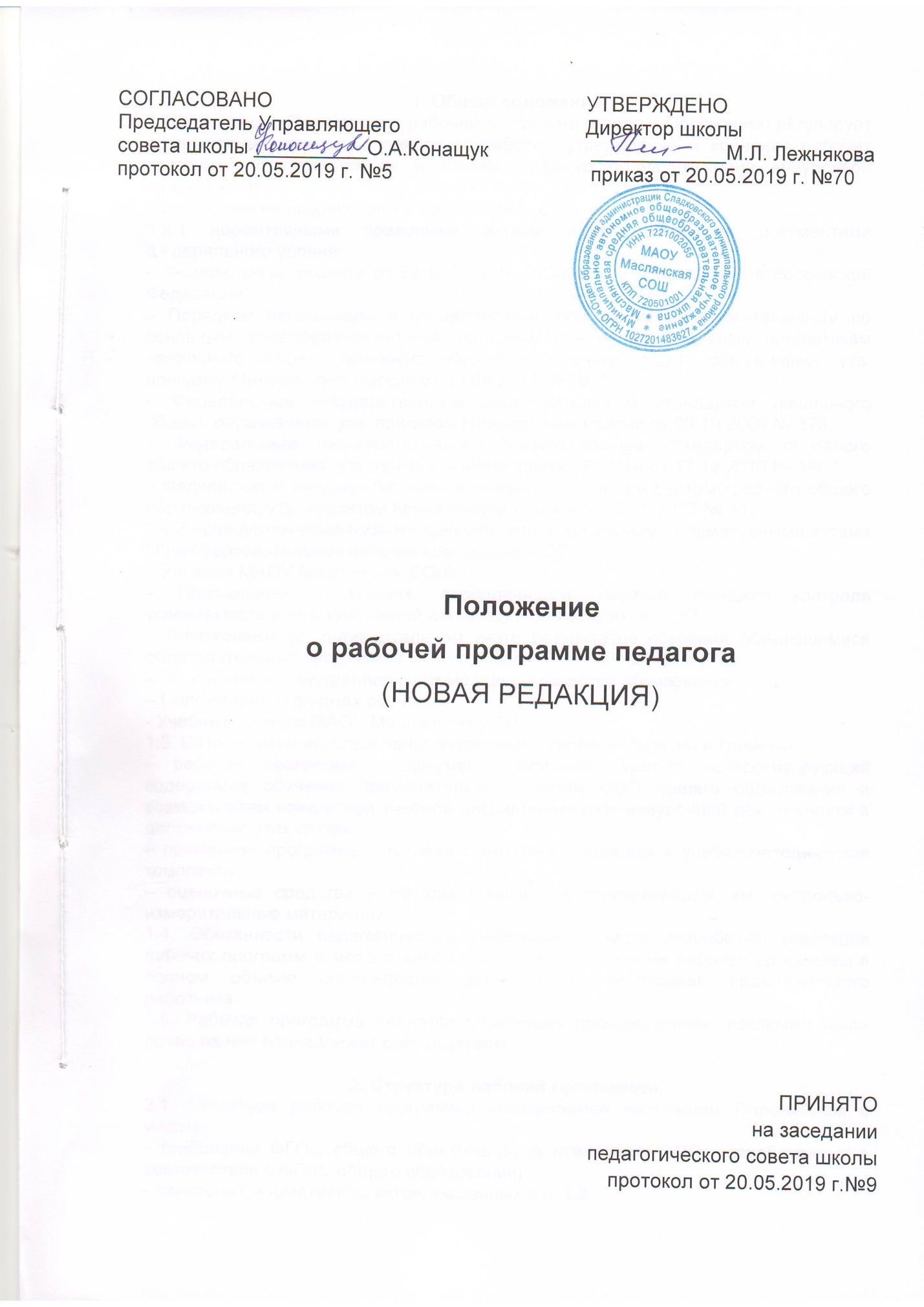 1. Общие положения.1.1. Настоящее Положение о рабочей программе (далее – Положение) регулирует оформление, структуру, порядок разработки, утверждения и хранения рабочих программ по дисциплинам и курсам учебного плана и плана внеурочной деятельности.1.2. Положение разработано в соответствии с:1.2.1 нормативными правовыми актами и методическими документами федерального уровня:– Федеральным законом от 29.12.2012 № 273-ФЗ "Об образовании в Российской Федерации";– Порядком организации и осуществления образовательной деятельности по основным общеобразовательным программам – образовательным программам начального общего, основного общего и среднего общего образования, утв. приказом Минобрнауки России от 30.08.2013 № 1015;– Федеральным государственным образовательным стандартом начального общего образования, утв. приказом Минобрнауки России от 06.10.2009 № 373;– Федеральным государственным образовательным стандартом основного общего образования, утв. приказом Минобрнауки России от 17.12.2010 № 1897;– Федеральным государственным образовательным стандартом среднего общего образования, утв. приказом Минобрнауки России от 17.05.2012 № 413.  1.2.2 правоустанавливающими документами и локальными нормативными актами общеобразовательной организации (далее – ОО):– Уставом МАОУ Маслянская СОШ;– Положением о формах, периодичности, порядке текущего контроля успеваемости и промежуточной аттестации обучающихся в ОО;– Положением об индивидуальном учете результатов освоения обучающимися образовательных программ в ОО и поощрений обучающихся в ОО;– Положением о внутренней системе оценки качества образования;– Положением о формах обучения;- Учебным планом МАОУ Маслянская СОШ.1.3. В Положении использованы следующие основные понятия и термины:– рабочая программа – документ локального уровня, конкретизирующий содержание обучения применительно к целям ООП общего образования и возможностям конкретной учебной дисциплины/курса внеурочной деятельности в достижении этих целей;– примерная программа – готовая программа, входящая в учебно-методические комплекты;– оценочные средства – методы оценки и соответствующие им контрольно-измерительные материалы.1.4. Обязанности педагогического работника в части разработки, коррекции рабочих программ и мера ответственности за выполнение рабочей программы в полном объеме определяется должностной инструкцией педагогического работника.1.5. Рабочая программа является служебным произведением; исключительное право на нее принадлежит работодателю. 2. Структура рабочей программы.2.1. Структура рабочей программы определяется настоящим Положением с учетом:- требований ФГОС общего образования (в отношении ООП, разработанных в соответствии с ФГОС общего образования);- локальных нормативных актов, указанных в п. 1.2.2.2. Обязательные компоненты рабочей программы учебных предметов, курсов:Разделы:– планируемые результаты освоения учебного предмета, курса;– содержание учебного предмета, курса;– тематическое планирование с указанием количества часов, отводимых на освоение каждой темы;Приложение:– календарно-тематическое планирование.	.2.2.1 Раздел «Планируемые результаты освоения учебного предмета, курса» конкретизирует соответствующий раздел Пояснительной записки ООП (по уровням общего образования) исходя из требований ФГОС общего образования и (или) ФКГОС. Все планируемые результаты освоения учебного предмета, курса подлежат оценке их достижения учащимися.2.2.2. В разделе «Планируемые результаты освоения учебного предмета, курса» кратко фиксируется:– результаты освоения рабочей программы по каждому тематическому разделу;– виды деятельности учащихся, направленные на достижение результата;– организация проектной и учебно-исследовательской деятельности учащихся (возможно приложение тематики проектов).2.2.3. Раздел "Содержание учебного предмета, курса" включает:– краткую характеристику содержания предмета или курса по каждому тематическому разделу с учетом требований ФГОС общего образования и (или) ФКГОС;– воспитывающий и развивающий потенциал учебного предмета, курса;– межпредметные связи учебного предмета, курса;– ключевые темы в их взаимосвязи; преемственность по годам изучения (если актуально). 2.2.4. Раздел "Тематическое планирование" оформляется в виде таблицы, состоящей из граф:- номер по порядку,– название темы;– количество часов, отводимых на освоение темы.Тематическое планирование рабочей программы является основой для создания календарно-тематического планирования учебного предмета, курса на учебный год.2.2.5. Приложение к рабочей программе «Календарно-тематическое планирование» оформляется в виде таблицы, содержащей информацию:– наименование общей темы (по горизонтали),- номер занятия,- дата проведения занятия,- тема занятия.Учитель предметник вправе внести дополнительную информацию в свое КТП.  2.3. Титульный лист рабочей программы должен содержать: - полное наименование образовательного учреждения;- записи рассмотрения,согласования программы;- гриф утверждения программы директором школы (заведующим филиалом) с указанием даты и номера приказа;- название учебного курса, для изучения которого написана программа, указание класса;- фамилия, имя и отчество разработчика программы; - год разработки программы.2.6. Обязательные компоненты рабочей программы курсов внеурочной деятельности:Разделы:–  результаты освоения курса внеурочной деятельности;– содержание курса внеурочной деятельности с указанием форм организации и видов деятельности;– тематическое планирование.  Приложение:– календарно-тематическое планирование.3. Порядок разработки и утверждения рабочей программы.3.1. Рабочая программа разрабатывается как часть ООП (по уровням общего образования).3.2. Педагогический работник выбирает один из нижеследующих вариантов установления периода, на который разрабатывается рабочая программа:– рабочая программа по учебному предмету разрабатывается на учебный год;– рабочая программа разрабатывается на тот период реализации ООП, который равен сроку освоения дисциплины учебного плана или курса внеурочной деятельности. 3.3. Рабочая программа может быть разработана на основе:- ФГОС соответстующено уровня обучения;– примерной программы, входящей в учебно-методический комплект;– авторской программы;– учебной и методической литературы.3.4. Педагогический работник вправе: – варьировать содержание разделов, тем, обозначенных в примерной программе;– устанавливать последовательность изучения тем;– распределять учебный материал внутри тем;– определять время, отведенное на изучение темы; – выбирать, исходя из целей и задач рабочей программы методики и технологии обучения и воспитания; подбирать и (или) разрабатывать оценочные средства;3.5. Педагогический работник представляет рабочую программу на заседании методического объединения, соответствующим протоколом которого фиксируется факт одобрения/ неодобрения рабочей программы. 3.6. Рабочая программа утверждается в составе ООП (по уровням общего образования) ежегодно до 1 сентября приказом руководителя ОО (директора школы или заведующего филиалом).3.7. Утверждение рабочей программы предполагает следующие процедуры: - рассмотрение программы на заседании школьного методического объединения школы (филиала);- получение согласования у заместителя директора по УВР (старшего методиста);- утверждение приказом директора школы (заведующего филиалом).3.8. При несоответствии рабочей программы установленным данным Положением требованиям руководитель образовательного учреждения (директор школы, заведующий филиалом) накладывает резолюцию о необходимости доработки с указанием конкретного срока исполнения. 3.9. Все изменения, дополнения, вносимые педагогом в рабочую программу в течение учебного года, должны быть согласованы с заместителем директора по УВР (старшим методистом), рассмотрены на методическом совете школы (филиала).4. Оформление и хранение рабочей программы.4.1. Рабочая программа оформляется в электронном и печатном варианте.4.2. Электронный вариант рабочей программы хранится у педагога и на сайте школы.4.3. С целью включения в содержательный раздел ООП (по уровням общего образования) перечня реализуемых рабочих программ, разработчик рабочей программы готовит в электронном виде аннотацию.4.4. Электронная версия рабочей программы форматируется в редакторе Word шрифтом Arial, кегль 9-14, межстрочный интервал одинарный, выровненный по ширине, поля со всех сторон 1-3 см; центровка заголовков и абзацы в тексте выполняются при помощи средств Word, листы формата А4; таблицы встраиваются непосредственно в текст. Тематическое и календарно-тематическое планирование (см. п. 2.2.5 Положения) представляются в виде таблицы. Титульный лист рабочей программы не нумеруется. 4.5. Печатная версия рабочей программы дублирует электронную версию за исключением аннотации.4.6. Печатная версия рабочей программы подлежит хранению в течение всего периода ее реализации в рабочем кабинете педагога.5. Порядок внесения изменений в рабочую программу.5.1. Изменения в рабочую программу вносятся в связи с необходимостью корректировки сроков ее выполнения по следующим причинам:– карантин;– актированные дни.5.2. В случае необходимости корректировки рабочих программ руководитель ОО (директор школы, заведующий филиалом) издает приказ о внесении изменений в основную образовательную программу в части корректировки содержания рабочих программ.5.3. Корректировка рабочей программы может быть осуществлена посредством:– укрупнения дидактических единиц;– сокращения часов на проверочные работы;– оптимизации домашних заданий;– вывода (в старших классах) части учебного материала на самостоятельное изучение по теме с последующим контролем.5.4. Не допускается уменьшение объема часов за счет полного исключения тематического раздела из программы.5.5. Корректировка рабочих программ проводится согласно срокам и порядку, установленным в приказе руководителя (директора школы, заведующего филиалом) о внесении изменений в ООП.